[ALL INDIA TENNIS ASSOCIATION]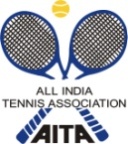 RULES / REGULATIONSNAME OF THE TOURNAMENTNAME OF THE TOURNAMENTNAME OF THE TOURNAMENTNAME OF THE TOURNAMENTNAME OF THE TOURNAMENTCHAMUNDA-AITA TALENT SERIES-7 DAYS (TS-7)  Boys & Girls U-12 An event by Chamunda Foundation for Sports & EducationCHAMUNDA-AITA TALENT SERIES-7 DAYS (TS-7)  Boys & Girls U-12 An event by Chamunda Foundation for Sports & EducationCHAMUNDA-AITA TALENT SERIES-7 DAYS (TS-7)  Boys & Girls U-12 An event by Chamunda Foundation for Sports & EducationCHAMUNDA-AITA TALENT SERIES-7 DAYS (TS-7)  Boys & Girls U-12 An event by Chamunda Foundation for Sports & EducationCHAMUNDA-AITA TALENT SERIES-7 DAYS (TS-7)  Boys & Girls U-12 An event by Chamunda Foundation for Sports & EducationCHAMUNDA-AITA TALENT SERIES-7 DAYS (TS-7)  Boys & Girls U-12 An event by Chamunda Foundation for Sports & EducationCHAMUNDA-AITA TALENT SERIES-7 DAYS (TS-7)  Boys & Girls U-12 An event by Chamunda Foundation for Sports & EducationCHAMUNDA-AITA TALENT SERIES-7 DAYS (TS-7)  Boys & Girls U-12 An event by Chamunda Foundation for Sports & EducationNAME OF THE STATE ASSOCIATIONNAME OF THE STATE ASSOCIATIONNAME OF THE STATE ASSOCIATIONNAME OF THE STATE ASSOCIATIONNAME OF THE STATE ASSOCIATIONDELHI LAWN TENNIS ASSOCIATIONDELHI LAWN TENNIS ASSOCIATIONDELHI LAWN TENNIS ASSOCIATIONDELHI LAWN TENNIS ASSOCIATIONDELHI LAWN TENNIS ASSOCIATIONDELHI LAWN TENNIS ASSOCIATIONDELHI LAWN TENNIS ASSOCIATIONDELHI LAWN TENNIS ASSOCIATIONHONY. SECRETARY OF ASSOCIATIONHONY. SECRETARY OF ASSOCIATIONHONY. SECRETARY OF ASSOCIATIONHONY. SECRETARY OF ASSOCIATIONHONY. SECRETARY OF ASSOCIATIONMr. BALRAM SINGHMr. BALRAM SINGHMr. BALRAM SINGHMr. BALRAM SINGHMr. BALRAM SINGHMr. BALRAM SINGHMr. BALRAM SINGHMr. BALRAM SINGHADDRESS OF ASSOCIATIONADDRESS OF ASSOCIATIONADDRESS OF ASSOCIATIONADDRESS OF ASSOCIATIONADDRESS OF ASSOCIATIONDLTA C/O RK KHANNA TENNIS STADIUM, AFRICA AVENUE, NEW DELHI - 110027DLTA C/O RK KHANNA TENNIS STADIUM, AFRICA AVENUE, NEW DELHI - 110027DLTA C/O RK KHANNA TENNIS STADIUM, AFRICA AVENUE, NEW DELHI - 110027DLTA C/O RK KHANNA TENNIS STADIUM, AFRICA AVENUE, NEW DELHI - 110027DLTA C/O RK KHANNA TENNIS STADIUM, AFRICA AVENUE, NEW DELHI - 110027DLTA C/O RK KHANNA TENNIS STADIUM, AFRICA AVENUE, NEW DELHI - 110027DLTA C/O RK KHANNA TENNIS STADIUM, AFRICA AVENUE, NEW DELHI - 110027DLTA C/O RK KHANNA TENNIS STADIUM, AFRICA AVENUE, NEW DELHI - 110027TOURNAMENT WEEKTOURNAMENT WEEKTOURNAMENT WEEKTOURNAMENT WEEKTOURNAMENT WEEKWEEK : 09 JANUARY 2017ENTRY DEADLINE :  19 DEC 2016WITHDRAWAL : 02 JANUARY 2017WEEK : 09 JANUARY 2017ENTRY DEADLINE :  19 DEC 2016WITHDRAWAL : 02 JANUARY 2017WEEK : 09 JANUARY 2017ENTRY DEADLINE :  19 DEC 2016WITHDRAWAL : 02 JANUARY 2017WEEK : 09 JANUARY 2017ENTRY DEADLINE :  19 DEC 2016WITHDRAWAL : 02 JANUARY 2017WEEK : 09 JANUARY 2017ENTRY DEADLINE :  19 DEC 2016WITHDRAWAL : 02 JANUARY 2017WEEK : 09 JANUARY 2017ENTRY DEADLINE :  19 DEC 2016WITHDRAWAL : 02 JANUARY 2017WEEK : 09 JANUARY 2017ENTRY DEADLINE :  19 DEC 2016WITHDRAWAL : 02 JANUARY 2017WEEK : 09 JANUARY 2017ENTRY DEADLINE :  19 DEC 2016WITHDRAWAL : 02 JANUARY 2017THE ENTRY IS TO BE SENT BY EMAIL ONLY THE ENTRY IS TO BE SENT BY EMAIL ONLY THE ENTRY IS TO BE SENT BY EMAIL ONLY THE ENTRY IS TO BE SENT BY EMAIL ONLY THE ENTRY IS TO BE SENT BY EMAIL ONLY Mrs Simi Begum Sharma9810374857, 7862074857chamundasports@gmail.comMrs Simi Begum Sharma9810374857, 7862074857chamundasports@gmail.comMrs Simi Begum Sharma9810374857, 7862074857chamundasports@gmail.comMrs Simi Begum Sharma9810374857, 7862074857chamundasports@gmail.comMrs Simi Begum Sharma9810374857, 7862074857chamundasports@gmail.comMrs Simi Begum Sharma9810374857, 7862074857chamundasports@gmail.comMrs Simi Begum Sharma9810374857, 7862074857chamundasports@gmail.comMrs Simi Begum Sharma9810374857, 7862074857chamundasports@gmail.comADDRESSADDRESSADDRESSADDRESSADDRESSCHAMPION TENNIS ACADEMYTAGORE SR SEC SCHOOL, 18 MAYAPURI ROAD, MAYAPURI, NEW DELHI - 110064CHAMPION TENNIS ACADEMYTAGORE SR SEC SCHOOL, 18 MAYAPURI ROAD, MAYAPURI, NEW DELHI - 110064CHAMPION TENNIS ACADEMYTAGORE SR SEC SCHOOL, 18 MAYAPURI ROAD, MAYAPURI, NEW DELHI - 110064CHAMPION TENNIS ACADEMYTAGORE SR SEC SCHOOL, 18 MAYAPURI ROAD, MAYAPURI, NEW DELHI - 110064CHAMPION TENNIS ACADEMYTAGORE SR SEC SCHOOL, 18 MAYAPURI ROAD, MAYAPURI, NEW DELHI - 110064CHAMPION TENNIS ACADEMYTAGORE SR SEC SCHOOL, 18 MAYAPURI ROAD, MAYAPURI, NEW DELHI - 110064CHAMPION TENNIS ACADEMYTAGORE SR SEC SCHOOL, 18 MAYAPURI ROAD, MAYAPURI, NEW DELHI - 110064CHAMPION TENNIS ACADEMYTAGORE SR SEC SCHOOL, 18 MAYAPURI ROAD, MAYAPURI, NEW DELHI - 110064TOURNAMENT DIRECTORTOURNAMENT DIRECTORTOURNAMENT DIRECTORTOURNAMENT DIRECTORTOURNAMENT DIRECTORMRS SIMI BEGUM SHARMAchamundasports@gmail.com9810374857, 7862074857MRS SIMI BEGUM SHARMAchamundasports@gmail.com9810374857, 7862074857MRS SIMI BEGUM SHARMAchamundasports@gmail.com9810374857, 7862074857MRS SIMI BEGUM SHARMAchamundasports@gmail.com9810374857, 7862074857MRS SIMI BEGUM SHARMAchamundasports@gmail.com9810374857, 7862074857MRS SIMI BEGUM SHARMAchamundasports@gmail.com9810374857, 7862074857MRS SIMI BEGUM SHARMAchamundasports@gmail.com9810374857, 7862074857MRS SIMI BEGUM SHARMAchamundasports@gmail.com9810374857, 7862074857CATEGORY ()N(      )NS(      )(      )SS(      )CS(  )TS()AGE GROUPS ()U-12()U-14(   )(   )U-16(  )U-18(  )Men’s(  )Women’sWomen’s(  )SIGN-IN DATE & TIMEQUALIFYING06/01/201712-2 pmOPEN DRAWMAIN DRAW08/01/201712-2 pm32MAIN DRAW SIZESingles32Doubles16QUALIFYING DRAW SIZESinglesOpenDoublesNAENTRY DEADLINE19/12/2016WITHDRAWAL DEADLINEWITHDRAWAL DEADLINE02/01/2017NAME OF THE VENUENAME OF THE VENUECHAMPION TENNIS ACADEMYCHAMPION TENNIS ACADEMYADDRESS OF VENUEADDRESS OF VENUETAGORE SR SEC SCHOOL, 18 MAYAPURI ROAD, MAYAPURI, NEW DELHI - 110064TAGORE SR SEC SCHOOL, 18 MAYAPURI ROAD, MAYAPURI, NEW DELHI - 110064TOURNAMENT REFEREETOURNAMENT REFEREE Mr SHIV CHARAN YADAV Mr SHIV CHARAN YADAVTELEPHONE9810374857 7862074857EMAILchamundasports@gmail.comCOURT SURFACECLAYBALLSYONEX TOURNO. OF COURTS03FLOODLITYES – 03ENTRY
No entry will be accepted through telephone.Please carry your Original AITA ITN Card for sign in On SIGN IN DAY 12-2 pm to escape a penalty of Rs. 100/-
AGE ELIGIBILITYPlayers born:After 1st Jan 2005 are eligible for participation in U/12    After 1st Jan 2003 are eligible for participation in U/14
ENTRY FEEAITA Registration CardIt is mandatory for the player to carry ORIGINAL REGISTRATION CARD for the sign-in. In case the player registration is in process with AITA, the player has to carry Original receipt or copy of mail from AITA confirming that  player registration is in process.